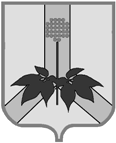 АДМИНИСТРАЦИЯ ДАЛЬНЕРЕЧЕНСКОГО МУНИЦИПАЛЬНОГО РАЙОНАПРОЕКТ ПОСТАНОВЛЕНИЯ                                                                      г. Дальнереченск                                                      №      -паО внесении изменений в муниципальную программу Дальнереченского муниципального района «Укрепление общественного здоровья на территории Дальнереченского муниципального района» на 2021-2024 годы» В соответствии  Федеральными законами Российской Федерации от 06.10.2003 года № 131-ФЗ "Об общих принципах организации местного самоуправления в Российской Федерации, руководствуясь Уставом администрации Дальнереченского муниципального района,  администрация Дальнереченского муниципального района   ПОСТАНОВЛЯЕТ:1.  Внести изменение в муниципальную программу, утвержденную постановлением администрации Дальнереченского муниципального района от 15 сентября 2021 г.  № 414-па: 1.1. Изложить текст муниципальной программы «Укрепление общественного здоровья на территории Дальнереченского муниципального района» на 2021-2024 годы» в редакции приложения № 1 к настоящему постановлению.1.2. Изложить перечень мероприятий по реализации муниципальной программы «Укрепление общественного здоровья на территории Дальнереченского муниципального района» на 2021-2024 годы» в редакции приложения № 2 к настоящему постановлению.2. Управлению финансов администрации Дальнереченского муниципального района предусмотреть финансирование мероприятий муниципальной программы 3. Отделу по работе с территориями и делопроизводством администрации Дальнереченского муниципального района обнародовать настоящее постановление и разместить на официальном сайте администрации Дальнереченского муниципального района в сети «Интернет».4.  Контроль за исполнением настоящего постановления возлагаю на  заместителя главы администрации Дальнереченского муниципального района  А. Г. Попова5.  Настоящее постановление вступает в силу со дня его обнародования в установленном порядке.Глава Дальнереченскогомуниципального района                                                                      В.С. Дернов                                            УТВЕРЖДЕНА Постановлением администрацииДальнереченского муниципального                                                                              района  от                г. №      -паМуниципальная программа «Укрепление общественного здоровья на территории Дальнереченского муниципального района» на 2021-2024 годы»Паспорт программыМуниципальная программа «Укрепление общественного здоровья на территории Дальнереченского муниципального района на 2021-2024 годы»1. Географическая характеристика Дальнереченского муниципального районаДальнереченский муниципальный район расположен в центральной части Приморского края по западным склонам хребтов Сихотэ-Алиня, в бассейне реки Малиновка и части рек Большая Уссурка и Уссури. Дальнереченский муниципальный район граничит с шестью районами: на севере - с Пожарским, на востоке - с Красноармейским, на юге - с Чугуевским и Дальнергорским, на юго-западе с Лесозаводским и Кировским районами. С северо-западной стороны по реке Уссури Дальнереченский район граничит с Китайской Народной республикой. С севера на юг через Дальнереченский муниципальный район проходит автомобильная дорога общего пользования федерального значения А(А-370) и железная дорога, что связывают Хабаровск и Владивосток.Общая площадь территории Дальнереченского муниципального района составляет: 7235 км².2. Муниципально-территориальное устройствоНа территории Дальнереченского муниципального района расположено 6 сельских поселений, включающих в себя 31 населённый пункт. Численность населения на 01.01.2021 года 8875 человек.  Всё население является сельским.3. Мониторинг состояния здоровья населения Дальнереченского муниципального района за 2019-2020 годыСовременную демографическую ситуацию в Дальнереченском муниципальном районе, можно охарактеризовать как неблагоприятную. Среди важнейших проблем демографического развития района следует выделить следующее: сохраняющуюся депопуляцию (превышение числа умерших над числом родившихся) и старение населения (лиц в возрасте 60 лет и старше 25,6%) при общем снижении численности детского населения на 2,9%. Численность женщин фертильного возраста на территории района ежегодно снижается, за 3 года - 1,2%. Показатель рождаемости за 2020 год составил 1,07%. Численность трудоспособного населения снизилась на 291 человек.Таким образом, в районе проживает демографически старое население, регрессивного типа со средним показателем общей смертности, средним показателем младенческой смертности и низким показателем рождаемости. В районе не развита инфраструктура, нет программы обеспечения жильем специалистов. Район продолжает оставаться не привлекательным для молодых специалистов.В 2020году показатель смертности повысился в сравнении с 2019 годом среди всего населения на 1,01%. В сравнении с 2019г. наблюдается уменьшение процента смертности от внешних причин смерти на 25,0%. Следует отметить уменьшение смертности от заболеваний органов пищеварения. Показатель смертности уменьшился на 15,4%Смертность от болезней органов дыхания увеличилась на 62,5%. Показатель смертности от злокачественных новообразований (далее – ЗНО) уменьшился на 28,6%. Причиной запущенности онкологических больных является несвоевременное обращение за медицинской помощью, недостаточная настороженность специалистов первичного звена. В целях повышения онкологической настороженности среди медицинских работников проводятся регулярные врачебные и фельдшерские конференции по выявлению групп риска по ЗНО и начальных стадий злокачественных новообразований. В 2020 году осуществлялись комплексные выезды автопоезда «Поезд здоровья» в села района для консультативной помощи и целевых медицинских осмотров, методической помощи фельдшерам.Отмечается повышение уровня смертности по причине заболевания органов кровообращения на 76%. Возрастная структура смертности по причине заболевания органов кровообращения представлена: 79% пенсионеры (из них старше 75 лет 35%) и 21% трудоспособного возраста. Высокий процент смертности мужчин трудоспособного возраста обусловлен бытовым пьянством, нерегулярным лечением гипертонической болезни, сердечно-сосудистой патологией, поздней обращаемостью по поводу заболеваний, вредными привычками (курение, злоупотребления алкоголем, нерациональное питание и др.), низкой приверженностью к здоровому образу жизни.В 2020 году по данным мониторинга распространения факторов риска развития хронических неинфекционных заболеваний среди лиц взрослого населения района превалировали следующие факторы риска: В Дальнереченском муниципальном районе за последние 3 года при проведении профилактических медицинских осмотров и диспансеризации на основании анкетирования отмечается тенденция к увеличению лиц с повышенным артериальным давлением, курящих и потребляющих алкоголь. Также наметилась тенденция к уменьшению числа лиц с избыточной массой тела. Однако около трети обследованного населения питаются нерационально, что может способствовать дальнейшему прогрессированию хронических неинфекционных заболеваний.Население Дальнереченского муниципального района живет в сельской местности, занимается, в основном тяжелым сельскохозяйственным трудом. В районе значительно ограничен рынок труда, доходы населения значительно ниже, чем у городского населения. Слабо развита инфраструктура, низкая транспортная доступность. Обеспеченность населения медицинскими кадрами значительно низкая. Таким образом, главными причинами замедления прироста населения и его естественной убыли являются снижение рождаемости, рост уровня общей смертности и старение населения. К числу наиболее острых проблем демографической ситуации в Дальнереченском муниципальном районе относится проблема низкой продолжительности жизни. 4. Содержание проблемы и обоснование необходимости ее решения программными методамиМуниципальная программа Дальнереченского муниципального района  «Укрепление общественного здоровья» на 2021-2024 годы  (далее – муниципальная программа) разработана согласно национальному проекту «Демография» в рамках реализации регионального проекта «Укрепление  общественного здоровья» «Формирование системы мотивации граждан к здоровому образу жизни, включая здоровое питание и отказ от вредных привычек», в соответствии с Положением «О создании условий для оказания медицинской помощи населению Дальнереченского района», утвержденным решением Думы Дальнереченского района от 25.02.2019г. № 20, с целью достижения высокого уровня здоровья настоящих и будущих поколений  жителей Дальнереченского муниципального района, в том числе формирования ответственного отношения населения к своему здоровью, создание условий для ведения здорового образа жизни, сохранения и развития человеческого потенциала. Актуальность этой муниципальной программы очевидна, потому что 60% всех влияний на здоровье человека, на продолжительность его жизни – это его образ жизни. Состояние здоровья - это важный показатель социального, экономического и экологического благополучия, показатель качества жизни населения.          Доминирующими факторами риска, влияющими на возникновение заболевания, являются: гиподинамия, нерациональное питание, психическое перенапряжение, стрессы, вредные привычки, избыточная масса тела. Повысить уровень здоровья, живущего и будущих поколений населения возможно через формирование политики, ориентированной на укрепление здоровья населения и оздоровление окружающей среды, через формирование ответственного отношения людей к своему здоровью и здоровью окружающих. В этой связи в КГБУЗ «Дальнереченская ЦГБ» создан кабинет медицинской профилактики, в котором ежегодно жители Дальнереченского муниципального района проходят медицинские осмотры.Всё это диктует необходимость комплексного подхода: объединения различных ведомств, организации всех форм собственности, в том числе местных СМИ - ООО «Редакция газеты «Ударный фронт», гражданского общества, чья деятельность оказывает влияние на качество жизни и здоровье; построения устойчивой системы целенаправленного и согласованного их взаимодействия в целях решения проблем здоровья населения. Так, ведение жителями здорового образа жизни повлияет на снижение смертности, в том числе среди трудоспособного населения, снижению заболеваемости среди взрослых и детей, снижению вероятности преждевременного выхода на пенсию по инвалидности, предупреждение болезней и выявлению болезней на ранних стадиях. Как следствием станет снижение расходов на амбулаторное содержание и лечение больных в больнице. Здоровый образ жизни населения, высокие показатели в области здравоохранения приведут к снижению выездной миграции и увеличению рождаемости, что положительно скажется на общей демографической обстановке.Финансово-экономическим результатом от реализации данной муниципальной программы станет увеличение в бюджет налога на доходы физических лиц за счёт роста числа трудоспособного населения, снижения выплат по больничным листам, уменьшение времени нетрудоспособности, в том числе за больными детьми.          В основу успешной реализации муниципальной программы положены следующие принципы:  - программные мероприятия должны быть доступны для всех жителей вне зависимости от социального статуса, уровня доходов и места жительства;  - программные мероприятия должны охватывать все возрастные и социальные группы населения: детей, молодёжь, трудоспособное население, граждан пожилого возраста. 5. Основные цели, задачи	Целями муниципальной программы являются: - формирования у населения мотивации к ведению здорового образа жизни, включая снижения потребления табака, алкоголя, увеличение физической активности, здоровое питание;- увеличения количества жителей Дальнереченского муниципального района, ведущих здоровый образ жизни;- создание условий и возможностей для ведения здорового образа жизни.	Задачами муниципальной программы являются: - формирование среды, способствующей ведению гражданами здорового образа жизни, включая здоровое питание, защиту от табачного дыма, снижение потребления алкоголя; -  мотивирование граждан к ведению здорового образа жизни посредством проведения информационно-коммуникационной кампании;  создание межведомственного взаимодействия по вопросам укрепления здоровья населения;  снижение уровня потребления и незаконного распространения наркотических средств и психотропных веществ;  увеличение физической активности населения Дальнереченского муниципального района;- внедрение корпоративных программ укрепления здоровья сотрудников на рабочем месте;  - вовлечение волонтеров и некоммерческих общественных организаций Дальнереченского муниципального района в мероприятия по укреплению общественного здоровья.6. Сроки и этапы реализации муниципальной программыМуниципальная программа реализуется в один этап в течение 2021 - 2024 годов с цикличной повторяемостью программных мероприятий. Сроки реализации и мероприятия могут конкретизироваться и уточняться с учетом принятых на муниципальном уровне нормативных правовых актов. 7. Система мероприятий муниципальной программыОсновные программные мероприятия указаны в приложении № 1 к данной муниципальной программе. Система мероприятий муниципальной программы для организации и разработки комплекса мер по реализации здорового образа жизни, снижению потребления алкогольной и табачной продукции среди различных групп населения, направленных на формирование здорового образа жизни у жителей, включает в себя следующие направления: 8. Нормативно-правовое обеспечение реализации муниципальной программы   На территории Дальнереченского муниципального района действуют нормативные правовые акты, в том числе:- Федеральный закон от 21.11.2011 № 323-ФЗ «Об основах охраны здоровья граждан в Российской Федерации»;- Концепция демографической политики Российской Федерации на период до 2025г. (Указ Президента РФ № 1351 от 09.10.2007);- Постановление Правительства РФ от 26.12.2017 № 1640 «Об утверждении государственной программы Российской Федерации «Развитие здравоохранения» (2018 - 2025гг.);- Федеральный закон Российской Федерации от 23.02.2013 г. № 15-ФЗ «Об охране здоровья граждан от воздействия окружающего табачного дыма и последствий потребления табака»;- Приказа Министерства здравоохранения Приморского края от 30 января 2020 года №18/пр/100 «Об утверждении программы «Укрепление общественного здоровья на 2020-2024 годы» на территории Приморского края»- Приказ Министерства здравоохранения РФ от 15 января 2020 г. №8 «Об утверждении Стратегии формирования здорового образа жизни населения, профилактики и контроля неинфекционных заболеваний на период до 2025 года.- Постановление АПК № 920-па от 27.12.2019 "Об утверждении госпрограммы «Развитие физкультуры и спорта Приморского края» на 2020-2027 годы- Распоряжение главы Дальнереченского муниципального района от 02.09.2021г. № 311-ра «О разработке проекта муниципальной программы «Укрепление общественного здоровья на территории Дальнереченского муниципального района» на 2021-2024 годы»На момент принятия муниципальной программы дополнительных мер правового регулирования для достижения поставленных целей и задач не требуется.8. Ресурсное обеспечение муниципальной программыФинансирование муниципальной программы осуществляется за счет средств бюджета Дальнереченского муниципального района. Общий объем на период реализации программы составляет 1031,7 тыс. рублей, в том числе: местный бюджет составляет  113,6 тыс. руб. В том числе по годам:2021 год –  8,5 тыс. рублей; 2022 год – 26,9тыс. рублей; 2023 год – 40,6 тыс. рублей; 2024 год – 37,6 тыс. рублей бюджет края составляет 918,1 тыс руб, в том числе по годам:2021 год – 0,0  тыс.  рублей; 2022 год – 331,5 тыс. рублей; 2023 год – 200,5  тыс.  рублей; 2024 год – 386,1 тыс.  рублей Ежегодные объемы финансирования муниципальной программы определяются в установленном порядке при формировании бюджета на очередной финансовый год и плановый период. Ресурсное обеспечение муниципальной программы представлено в приложении 2 к настоящей программе.9. Механизм реализации программы. Механизм реализации муниципальной программы предусматривает закупку товаров, работ за счет средств бюджета муниципального образования Дальнереченский муниципальный район в соответствии с действующим законодательством, регулирующим закупку товаров, работ, услуг для обеспечения муниципальных нужд муниципального образования Дальнереченский муниципальный район.Для обеспечения мониторинга и анализа хода реализации программы координатор по установленной форме представляет отчет о реализации программы в отдел экономики в соответствии с постановлением Администрации Дальнереченского муниципального района от 01.11.2019 № 455 «Об утверждении Порядка разработки, реализации и оценки эффективности муниципальных программ Дальнереченского муниципального района».10. Оценка эффективности реализации муниципальной программыДля оценки эффективности реализации муниципальной программы заданы целевые индикаторы (приложение 1) 11. Организация управления муниципальной программой и контроль за исполнением муниципальной программы Текущее управление муниципальной программой осуществляет координатор муниципальной программы – Муниципальное казенное учреждение «Районный информационно-допинговый центр» Дальнереченского муниципального района.Координатор муниципальной программы в процессе реализации муниципальной программы:принимает решение о внесении в установленном порядке изменений в муниципальную программу и несет ответственность за достижение целевых показателей муниципальной программы;обеспечивает разработку и реализацию муниципальной программы;осуществляет мониторинг и анализ отчетов исполнителей, ответственных за реализацию соответствующих мероприятий программы;проводит оценку эффективности реализации муниципальной программы;несет ответственность за достижение целевых показателей муниципальной программы;осуществляет подготовку предложений по объемам и источникам финансирования реализации программы;организует информационную и разъяснительную работу, направленную на освещение целей и задач муниципальной программы;размещает информацию о ходе реализации и достигнутых результатах муниципальной программы на официальном сайте в сети «Интернет»;осуществляет иные полномочия, установленные муниципальной программой;несет ответственность за целевое использование денежных средств, предусмотренных данной муниципальной программой. Контроль за ходом реализации муниципальной программы осуществляет заместитель главы Дальнереченского муниципального района А.Г. Попов. Приложение 1 к постановлению администрации Дальнереченского муниципального района    от                         г. №      -паПриложение № 2к постановлению администрации Дальнереченского муниципального района от                       г. №      -паСВЕДЕНИЯ об источниках финансирования и мероприятиях программыНаименование программыМуниципальная программа «Укрепление общественного здоровья на территории  Дальнереченского муниципального района» на 2021-2024 годыОснования для разработки программы1.Федеральный закон от 21.11.2011 № 323-ФЗ «Об основах охраны здоровья граждан в Российской Федерации»;2.Концепция демографической политики Российской Федерации на период до 2025 г. (Указ Президента РФ № 1351 от 09.10.2007);3. Постановление Правительства РФ от 26.12.2017 № 1640 «Об утверждении государственной программы Российской Федерации «Развитие здравоохранения» (2018 - 2025 гг.);4.Федеральный закон Российской Федерации от 23.02.2013 г. № 15-ФЗ «Об охране здоровья граждан от воздействия окружающего табачного дыма и последствий потребления табака»;5. Приказа Министерства здравоохранения Приморского края от 30 января 2020 года №18/пр/100 «Об утверждении программы «Укрепление общественного здоровья на 2020-2024 годы» на территории Приморского края»6. Приказ Министерства здравоохранения РФ от 15 января 2020 г. №8 «Об утверждении Стратегии формирования здорового образа жизни населения, профилактики и контроля неинфекционных заболеваний на период до 2025 года.7. Постановление АПК № 920-па от 27.12.2019 "Об утверждении госпрограммы «Развитие физкультуры и спорта Приморского края» на 2020-2027 годы8. Распоряжение главы Дальнереченского муниципального района от 02.09.2021г. № 311-ра «О разработке проекта муниципальной программы «Укрепление общественного здоровья на территории Дальнереченского муниципального района» на 2021-2024 годы»Заказчик программыАдминистрация Дальнереченского муниципального  района.Исполнитель программыМКУ «Районный информационно-досуговый центр» Дальнереченского муниципального района»;Соисполнители программыМКУ «Управление народного образования» Дальнереченского муниципального района;КГБУЗ «Дальнереченская ЦГБ»;Отделение по Дальнереченскому городскому округу и Дальнереченскому муниципальному району КГКУ «Центр социальной поддержки населению по Приморскому краю»;Отдел ЗАГС администрации Дальнереченского муниципального района;Комиссия по делам несовершеннолетних и защите их прав администрации Дальнереченского муниципального района.Цели программыОбеспечение к 2024 году увеличения доли граждан, ведущих здоровый образ жизни посредством:- формирования у населения мотивации к ведению здорового образа жизни, включая снижения потребления табака, алкоголя, увеличение физической активности, здоровое питание;- увеличения количества жителей Дальнереченского муниципального района, ведущих здоровый образ жизни;- создание условий и возможностей для ведения здорового образа жизни.Задачи программы- Формирование среды, способствующей ведению гражданами здорового образа жизни, включая здоровое питание, защиту от табачного дыма, снижение потребления алкоголя; -  Мотивирование граждан к ведению здорового образа жизни посредством проведения информационно-коммуникационной кампании;  Создание межведомственного взаимодействия по вопросам укрепления здоровья населения;  Снижение уровня потребления и незаконного распространения наркотических средств и психотропных веществ;  Увеличение физической активности Дальнереченского муниципального района;- Внедрение корпоративных программ укрепления здоровья сотрудников на рабочем месте;  - Вовлечение волонтеров и некоммерческих общественных организаций Дальнереченского муниципального района  в мероприятия по укреплению общественного здоровья.Сроки реализации программы2021-2024 годы.Основные целевые индикаторы  эффективности реализации программыСоздана рабочая группа по разработке комплекса мер по движению за здоровый образ жизни в Дальнереченском муниципальном районе, ед. -1;Выделен грант лучшей организации, которая внедрила корпоративную программу укрепления здоровья сотрудников на рабочем месте, шт. – 1;Подготовлены информационные справки к заседанию рабочей группы по разработке комплекса мер по движению за здоровый образ жизни в Дальнереченском муниципальном районе 2 раза в год;Изготовлены листовки, шт. – 800;Количество организаций, обеспечивших размещение на информационных стендах наглядной агитации санитарно-просветительской направленности и здорового образа жизни, ед. – 79;Количество публикаций в средствах массовой информации, шт. –20;Количество проведенных выставок, лекториев, шт. – 14;Создан пешеходный/ велосипедный маршрут, ед. – 2;Количество созданных новых открытых плоскостных сооружений для занятий физической культурой и спортом, ед.- 3;Количество проведенных субботников в населенных пунктах с привлечением местных жителей, шт. – 240;Проведено лекций, бесед, классных часов, опросов среди детей, подростков и их родителей о пагубном влиянии вредных привычек с привлечением врачей педиатров, психиатров, наркологов, сотрудников полиции, шт. – 10;Проведено конкурсов по пропаганде ЗОЖ среди детей, подростков и их родителей, шт. – 4;Проведены оздоровительные кампании, шт. – 41;Проведен ежегодный профилактический медицинский осмотр детей школьного возраста, чел – 700;Проведены массовые профилактические акции, направленные на формирование здорового образа жизни – 70;Количество людей, прошедших диспансеризацию молодёжи и старшего поколения для выявления заболеваемости, чел. – 3290;Проведено консультаций по вопросам отказа от табакокурения в наркологическом кабинете в КГБУЗ «Дальнереченская ЦГБ», шт. – 65;Сформировано новых коллективов/ возрастных групп/, ед. – 4.Объемы бюджетных ассигнований программыместный бюджет составляет  113,6тыс. руб. ,в том числе по годам:2021 год –  8,5 тыс. рублей; 2022 год – 26,9тыс. рублей; 2023 год – 40,6 тыс. рублей; 2024 год – 37,6 тыс. рублей бюджет края составляет 918,1 тыс руб, в том числе по годам:2021 год – 0,0  тыс.  рублей; 2022 год – 331,5 тыс. рублей; 2023 год – 200,5  тыс.  рублей; 2024 год – 386,1 тыс.  рублей Ожидаемые конечные результаты выполнения программыРеализация программы в полном объеме будет способствовать улучшению здоровья, формированию навыков ведения здорового образа жизни у населения Дальнереченского муниципального района за счет повышения уровня санитарно-гигиенического просвещения и повышения уровня информированности населения Дальнереченского муниципального района по вопросам сохранения и укрепления здоровья.Снижение распространенности курения табака среди населения. Повышение числа лиц, обратившихся к врачу для получения лечения от табачной зависимости.Увеличение доли граждан, систематически занимающихся физической культурой и спортом, от общей численности населения до 56,2%.Организация контроля за выполнением программыОбщее руководство и контроль за исполнением Программы возлагается на заместителя главы Дальнереченского муниципального района А.Г. ПоповаТекущее руководство и контроль за исполнением Программы возлагается на МКУ «Районный информационно-досуговый центр».Дальнереченский муниципальный районАдминистративный
центрКоличество
населённых
пунктовНаселение
(чел.)1.Веденкинское сельское поселениесело Веденка724652.Малиновское сельское поселениесело Малиново719373.Ореховское сельское поселениесело Орехово411204.Ракитненское сельское поселениесело Ракитное312285.Рождественское сельское поселениесело Рождественка49036.Сальское сельское поселениесело Сальское61222201820192020нерациональное питание 39,8%42,4%46,5%избыточная масса тела или ожирение 18,2%20,6%19,3%повышенный уровень артериального давления 12,4%13,2%16,1%повышенное содержание глюкозы в крови20,8%22,3%26,6 %курение табака40,1%42,4%44,8%потребление алкоголя42,8%45,3%48,7%низкая физическая активность 32,2%30,4%25,8%1. Мероприятия по формированию и функционированию общественного совета из числа жителей2.  Мероприятия по выявлению и коррекции факторов риска основных хронических неинфекционных заболеваний у населения Дальнереченского муниципального района. 3.   Мероприятия по мотивированию граждан к ведению здорового образа жизни посредством проведения информационно-коммуникационной кампании через местные СМИ.4.   Мероприятия по созданию среды способствующей ведению гражданами здорового образа жизни.5.  Мероприятия по формированию здорового образа жизни, снижению потребления алкогольной продукции, пива и табака среди детей и подростков.6. Мероприятия по профилактики потребления табачных изделий, алкогольной продукции и пива среди молодёжи.7.  Мероприятия по организации физкультурно-спортивной работы по месту жительства граждан.8. Мероприятия по вовлечению волонтеров и некоммерческих общественных организаций Дальнереченского муниципального района  в мероприятия по укреплению общественного здоровья.№ппНаименование мероприятийСрок реализацииИсполнители наименование индикаторапоказатель эффективностипоказатель эффективностипоказатель эффективностипоказатель эффективностипоказатель эффективности№ппНаименование мероприятийСрок реализацииИсполнители наименование индикатора2021202120222023202411.Мероприятия по формированию и функционированию общественного совета из числа жителей1.Мероприятия по формированию и функционированию общественного совета из числа жителей1.Мероприятия по формированию и функционированию общественного совета из числа жителей1.Мероприятия по формированию и функционированию общественного совета из числа жителей1.Мероприятия по формированию и функционированию общественного совета из числа жителей1.Мероприятия по формированию и функционированию общественного совета из числа жителей1.Мероприятия по формированию и функционированию общественного совета из числа жителей1.Мероприятия по формированию и функционированию общественного совета из числа жителей1.Мероприятия по формированию и функционированию общественного совета из числа жителей1.1.Создание  рабочей группы  по разработке комплекса мер по движению за здоровый образ жизни в Дальнереченском муниципальном районе 2021 Администрация Дальнереченского муниципального района.создана рабочая группа  по разработке комплекса мер по движению за здоровый образ жизни в Дальнереченском муниципальном районе, ед.110001.2.Проведение конкурса среди организаций Дальнереченского муниципального района собственности на определение лучшей организации, которая внедрила корпоративную программу укрепления здоровья сотрудников на рабочем месте2021Администрация  Дальнереченского муниципального района.Выделен грант лучшей организации, которая внедрила корпоративную программу укрепления здоровья сотрудников на рабочем месте, шт.000102. Мероприятия по выявлению и коррекции факторов риска основных хронических неинфекционных заболеваний у населения Дальнереченского городского округа 2. Мероприятия по выявлению и коррекции факторов риска основных хронических неинфекционных заболеваний у населения Дальнереченского городского округа 2. Мероприятия по выявлению и коррекции факторов риска основных хронических неинфекционных заболеваний у населения Дальнереченского городского округа 2. Мероприятия по выявлению и коррекции факторов риска основных хронических неинфекционных заболеваний у населения Дальнереченского городского округа 2. Мероприятия по выявлению и коррекции факторов риска основных хронических неинфекционных заболеваний у населения Дальнереченского городского округа 2. Мероприятия по выявлению и коррекции факторов риска основных хронических неинфекционных заболеваний у населения Дальнереченского городского округа 2. Мероприятия по выявлению и коррекции факторов риска основных хронических неинфекционных заболеваний у населения Дальнереченского городского округа 2. Мероприятия по выявлению и коррекции факторов риска основных хронических неинфекционных заболеваний у населения Дальнереченского городского округа 2. Мероприятия по выявлению и коррекции факторов риска основных хронических неинфекционных заболеваний у населения Дальнереченского городского округа 2.1.Выявление уровня потребления алкоголя населением, табакокурения табака и потребления иной никотинсодержащей продукции2021 2024КГБУЗ «Дальнереченская ЦГБ».подготовлена информационная справка к заседанию рабочей группы  по разработке комплекса мер по движению за здоровый образ жизни в Дальнереченском муниципальном районе, 2 раза в год; шт.112222.2.Мониторинг физической активности граждан 2021 2024МКУ«Управления образования» Дальнереченского муниципального района;МКУ «РИДЦ» Дальнереченского муниципального района.подготовлена информационная справка к заседанию рабочей группы  по разработке комплекса мер по движению за здоровый образ жизни в Дальнереченском муниципальном районе, 2 раза в год; шт.112222.3.Анализ динамики показателей заболеваемости и смертности населения от основных ХНИЗ (новообразования, болезни системы кровообращения, дыхания, пищеварения)2021 2024КГБУЗ «Дальнереченская ЦГБ».подготовлена информационная справка к заседанию рабочей группы  по разработке комплекса мер по движению за здоровый образ жизни в Дальнереченском муниципальном районе , 2р в год; шт.112223. Мероприятия по мотивированию граждан к ведению здорового образа жизни посредством проведения информационно-коммуникационной кампании3. Мероприятия по мотивированию граждан к ведению здорового образа жизни посредством проведения информационно-коммуникационной кампании3. Мероприятия по мотивированию граждан к ведению здорового образа жизни посредством проведения информационно-коммуникационной кампании3. Мероприятия по мотивированию граждан к ведению здорового образа жизни посредством проведения информационно-коммуникационной кампании3. Мероприятия по мотивированию граждан к ведению здорового образа жизни посредством проведения информационно-коммуникационной кампании3. Мероприятия по мотивированию граждан к ведению здорового образа жизни посредством проведения информационно-коммуникационной кампании3. Мероприятия по мотивированию граждан к ведению здорового образа жизни посредством проведения информационно-коммуникационной кампании3. Мероприятия по мотивированию граждан к ведению здорового образа жизни посредством проведения информационно-коммуникационной кампании3. Мероприятия по мотивированию граждан к ведению здорового образа жизни посредством проведения информационно-коммуникационной кампании3.1.Изготовление и распространение наглядной агитации (листовок, буклетов, календарей) санитарно-просветительской направленности и здорового образа жизни2021 2024МКУ «РИДЦ» Дальнереченского муниципального района; МКУ «Управления народного образования» Дальнереченского Муниципального района.изготовлены листовки, буклеты, шт.2002002002002003.2.Обеспечение в учреждениях размещения на информационных стендах наглядной агитации санитарно-просветительской направленности и здорового образа жизни2021 2024МКУ «Управления народного образования» Дальнереченского муниципального района;МКУ «РИДЦ» Дальнереченского муниципального района.количество организаций, обеспечивших размещение на информационных стендах наглядной агитации санитарно-просветительской направленности и здорового образа жизни, шт. (нарастающим итогом)15151822243.3.Систематическое  освещение вопросов по пропаганде здорового образа жизни, преодолению вредных привычек, в том числе табакокурения, потребления алкогольной продукции и пива в средствах массовой информации2021 2024МКУ «Управления народного образования» Дальнереченского муниципального района;МКУ «РИДЦ» Дальнереченского муниципального района.количество публикаций в средствах массовой информации, шт.(нарастающим итогом)224683.4.Организация выставок, видео-лекториев2021 2024МКУ «РИДЦ» Дальнереченского муниципального района;МКУ «Управления народного образования» Дальнереченского муниципального района.количество проведенных выставок, лекториев, шт.223444. Мероприятия по созданию среды способствующей ведению гражданами здорового образа жизни4. Мероприятия по созданию среды способствующей ведению гражданами здорового образа жизни4. Мероприятия по созданию среды способствующей ведению гражданами здорового образа жизни4. Мероприятия по созданию среды способствующей ведению гражданами здорового образа жизни4. Мероприятия по созданию среды способствующей ведению гражданами здорового образа жизни4. Мероприятия по созданию среды способствующей ведению гражданами здорового образа жизни4. Мероприятия по созданию среды способствующей ведению гражданами здорового образа жизни4. Мероприятия по созданию среды способствующей ведению гражданами здорового образа жизни4. Мероприятия по созданию среды способствующей ведению гражданами здорового образа жизни4.1.Создание пешеходного и велосипедного маршрута на территории Дальнереченского  муниципального района 2021 2024Администрация Дальнереченского муниципального района.создан пешеходный/ велосипедный маршрут, ед.(нарастающим итогом)000124.2.Строительство/обустройство открытых плоскостных сооружений для занятий физической культурой и спортом2021 2024МКУ «РИДЦ» Дальнереченского муниципального района;МКУ «Управления народного образования» Дальнереченского муниципального района.количество созданных новых открытых плоскостных сооружений для занятий физической культурой и спортом, ед.001004.3.Благоустройство зелёных зон (парков, скверов, придомовых территорий)2021 2024МКУ «РИДЦ» Дальнереченского муниципального района;МКУ «Управления народного образования» Дальнереченского муниципального района;Администрация Дальнереченского муниципального района.количество проведенных субботников  в населенных пунктах с привлечением местных жителей, шт.60606060605. Мероприятия по формированию здорового образа жизни, снижению потребления алкогольной продукции, пива и табака среди детей и подростков5. Мероприятия по формированию здорового образа жизни, снижению потребления алкогольной продукции, пива и табака среди детей и подростков5. Мероприятия по формированию здорового образа жизни, снижению потребления алкогольной продукции, пива и табака среди детей и подростков5. Мероприятия по формированию здорового образа жизни, снижению потребления алкогольной продукции, пива и табака среди детей и подростков5. Мероприятия по формированию здорового образа жизни, снижению потребления алкогольной продукции, пива и табака среди детей и подростков5. Мероприятия по формированию здорового образа жизни, снижению потребления алкогольной продукции, пива и табака среди детей и подростков5. Мероприятия по формированию здорового образа жизни, снижению потребления алкогольной продукции, пива и табака среди детей и подростков5. Мероприятия по формированию здорового образа жизни, снижению потребления алкогольной продукции, пива и табака среди детей и подростков5. Мероприятия по формированию здорового образа жизни, снижению потребления алкогольной продукции, пива и табака среди детей и подростков5.1.Проведение лекций, бесед, классных часов опросов (анкетирования) среди детей, подростков и их родителей о пагубном влиянии вредных привычек (табакокурения, потребление алкоголя, наркотиков, неправильное питание) с привлечением врачей педиатров, психиатров, наркологов, сотрудников полиции2021 2024МКУ «Управления народного образования» Дальнереченского муниципального района;КГБУЗ «Дальнереченская ЦГБ».Проведено лекций, бесед, классных часов опросов среди детей, подростков и их родителей о пагубном влиянии вредных привычек с привлечением врачей педиатров, психиатров, наркологов, сотрудников полиции, шт. (из расчета на одно образовательное учреждение)222225.2.Проведение тематических конкурсов по пропаганде ЗОЖ среди детей, подростков и их родителей2021 2024МКУ «Управления народного образования» Дальнереченского муниципального района;МКУ «РИДЦ» Дальнереченского муниципального района. проведено ко конкурсов по пропаганде ЗОЖ среди детей, подростков и их родителей, шт.111115.3.Организация и проведение летней оздоровительной кампании, в том числе спортивных походов и пеших экскурсий2021 2024МКУ «РИДЦ» Дальнереченского муниципального района.проведены оздоровительные кампании, шт. (из расчета на одно образовательное учреждение)999995.4.Проведение ежегодных профилактических медицинских осмотров детей школьного возраста, в том числе на предмет выявления лиц, допускающих немедицинское потребление наркотических средств и психотропных веществ2021 2024КГБУЗ «Дальнереченская ЦГБ».Количество учащихся, прошедших ежегодный профилактический медицинский осмотр 1301401401501606. Мероприятия по профилактики потребления табачных изделий, алкогольной продукции и пива среди молодёжи6. Мероприятия по профилактики потребления табачных изделий, алкогольной продукции и пива среди молодёжи6. Мероприятия по профилактики потребления табачных изделий, алкогольной продукции и пива среди молодёжи6. Мероприятия по профилактики потребления табачных изделий, алкогольной продукции и пива среди молодёжи6. Мероприятия по профилактики потребления табачных изделий, алкогольной продукции и пива среди молодёжи6. Мероприятия по профилактики потребления табачных изделий, алкогольной продукции и пива среди молодёжи6. Мероприятия по профилактики потребления табачных изделий, алкогольной продукции и пива среди молодёжи6. Мероприятия по профилактики потребления табачных изделий, алкогольной продукции и пива среди молодёжи6. Мероприятия по профилактики потребления табачных изделий, алкогольной продукции и пива среди молодёжи6.1Организация ежегодных массовых профилактических акций, направленных на формирование здорового образа жизни:- Сотвори себя сам;- Бежит вся Россия;- Обменяй сигарету на конфету;- Пора себя любить – бросай сейчас курить;- Всемирный день борьбы с гипертонией (17.05);- Всемирный день сердца (29.09);- Всемирный день трезвости 03.10); - Всемирный день борьбы с инсультом (29.10);- Всемирный день борьбы с сахарным диабетом (14.11);-  Всемирный день борьбы против рака (04.02);-  Всемирный день здоровья (07.04);-  Всемирный день борьбы с туберкулезом (24.03);-  Всемирный день борьбы с раком груди (15.10);-  Всемирный день борьбы со СПИДОМ (01.12).2021 2024МКУ «РИДЦ» Дальнереченского муниципального района;МКУ «Управления народного образования» Дальнереченского муниципального района;Комиссия по делам несовершеннолетних и защите их прав администрации Дальнереченского муниципального района;КГБУЗ «Дальнереченская ЦГБ»;Отдел ЗАГС администрации Дальнереченского муниципального района.проведены массовые профилактические акции, направленные на формирование здорового образа жизни14141414146.2Проведение ежегодной диспансеризации молодёжи и старшего поколения для выявления заболеваемости2021 2024КГБУЗ «Дальнереченская ЦГБ».количество людей, прошедших диспансеризацию молодёжи и старшего поколения для выявления заболеваемости, чел.6256256586887186.3Организация консультаций по вопросам отказа от табакокурения в наркологическом кабинете в КГБУЗ «Дальнереченская ЦГБ»2021 2024КГБУЗ «Дальнереченская ЦГБ».проведено консультаций по вопросам отказа от табакокурения в наркологическом кабинете в КГБУЗ «Дальнереченская ЦГБ», шт. 10101316197. Мероприятия по организации физкультурно-спортивной работы  по месту жительства граждан7. Мероприятия по организации физкультурно-спортивной работы  по месту жительства граждан7. Мероприятия по организации физкультурно-спортивной работы  по месту жительства граждан7. Мероприятия по организации физкультурно-спортивной работы  по месту жительства граждан7. Мероприятия по организации физкультурно-спортивной работы  по месту жительства граждан7. Мероприятия по организации физкультурно-спортивной работы  по месту жительства граждан7. Мероприятия по организации физкультурно-спортивной работы  по месту жительства граждан7. Мероприятия по организации физкультурно-спортивной работы  по месту жительства граждан7. Мероприятия по организации физкультурно-спортивной работы  по месту жительства граждан7.1.Формирование коллективов физкультурно-спортивной направленности по месту жительства граждан:- скандинавская ходьба;- волейбол;- футбол;- баскетбол:- хоккей с шайбой;- фитнес аэробика;- настольный теннис;- велоспорт.2021 2024МКУ «РИДЦ» Дальнереченского муниципального района;сформировано новых коллективов/ возрастных групп/  ед.001117,2Организация физкультурно массовой работы по месту жительства20212024МКУ «РИДЦ» Дальнереченского муниципального района;Количество тренеров00124№Источник Всего, тыс. руб.В том числе по годамВ том числе по годамВ том числе по годамВ том числе по годамВ том числе по годамИсточник Всего, тыс. руб.202020212022202320241. Создание  рабочей группы  по разработке комплекса мер по движению за здоровый образ жизни в Дальнереченском муниципальном районе1. Создание  рабочей группы  по разработке комплекса мер по движению за здоровый образ жизни в Дальнереченском муниципальном районе1. Создание  рабочей группы  по разработке комплекса мер по движению за здоровый образ жизни в Дальнереченском муниципальном районе1. Создание  рабочей группы  по разработке комплекса мер по движению за здоровый образ жизни в Дальнереченском муниципальном районе1. Создание  рабочей группы  по разработке комплекса мер по движению за здоровый образ жизни в Дальнереченском муниципальном районе1. Создание  рабочей группы  по разработке комплекса мер по движению за здоровый образ жизни в Дальнереченском муниципальном районе1. Создание  рабочей группы  по разработке комплекса мер по движению за здоровый образ жизни в Дальнереченском муниципальном районе1. Создание  рабочей группы  по разработке комплекса мер по движению за здоровый образ жизни в Дальнереченском муниципальном районеВсего по мероприятию 0,00,00,00,00,00,0Средства федерального бюджета 0,00,00,00,00,00,0Средства бюджета региона 0,00,00,00,00,00,0Средства муниципального бюджета0,00,00,00,00,00,02. Проведение конкурса среди организаций Дальнереченского муниципального района  всех форм собственности на определение лучшей организации, которая внедрила корпоративную программу укрепления здоровья сотрудников на рабочем месте2. Проведение конкурса среди организаций Дальнереченского муниципального района  всех форм собственности на определение лучшей организации, которая внедрила корпоративную программу укрепления здоровья сотрудников на рабочем месте2. Проведение конкурса среди организаций Дальнереченского муниципального района  всех форм собственности на определение лучшей организации, которая внедрила корпоративную программу укрепления здоровья сотрудников на рабочем месте2. Проведение конкурса среди организаций Дальнереченского муниципального района  всех форм собственности на определение лучшей организации, которая внедрила корпоративную программу укрепления здоровья сотрудников на рабочем месте2. Проведение конкурса среди организаций Дальнереченского муниципального района  всех форм собственности на определение лучшей организации, которая внедрила корпоративную программу укрепления здоровья сотрудников на рабочем месте2. Проведение конкурса среди организаций Дальнереченского муниципального района  всех форм собственности на определение лучшей организации, которая внедрила корпоративную программу укрепления здоровья сотрудников на рабочем месте2. Проведение конкурса среди организаций Дальнереченского муниципального района  всех форм собственности на определение лучшей организации, которая внедрила корпоративную программу укрепления здоровья сотрудников на рабочем месте2. Проведение конкурса среди организаций Дальнереченского муниципального района  всех форм собственности на определение лучшей организации, которая внедрила корпоративную программу укрепления здоровья сотрудников на рабочем местеВсего по мероприятию 5,00,00,00,05,00,0Средства федерального бюджета 0,00,00,00,00,00,0Средства бюджета региона 0,00,00,00,00,00,0Средства муниципального бюджета5,00,00,00,05,00,03. Выявление уровня потребления алкоголя населением, табакокурения табака и потребления иной никотинсодержащей продукции3. Выявление уровня потребления алкоголя населением, табакокурения табака и потребления иной никотинсодержащей продукции3. Выявление уровня потребления алкоголя населением, табакокурения табака и потребления иной никотинсодержащей продукции3. Выявление уровня потребления алкоголя населением, табакокурения табака и потребления иной никотинсодержащей продукции3. Выявление уровня потребления алкоголя населением, табакокурения табака и потребления иной никотинсодержащей продукции3. Выявление уровня потребления алкоголя населением, табакокурения табака и потребления иной никотинсодержащей продукции3. Выявление уровня потребления алкоголя населением, табакокурения табака и потребления иной никотинсодержащей продукции3. Выявление уровня потребления алкоголя населением, табакокурения табака и потребления иной никотинсодержащей продукцииВсего по мероприятию 0,00,00,00,00,00,0Средства федерального бюджета 0,00,00,00,00,00,0Средства бюджета региона 0,00,00,00,00,00,0Средства муниципального бюджета0,00,00,00,00,00,04. Мониторинг физической активности граждан4. Мониторинг физической активности граждан4. Мониторинг физической активности граждан4. Мониторинг физической активности граждан4. Мониторинг физической активности граждан4. Мониторинг физической активности граждан4. Мониторинг физической активности граждан4. Мониторинг физической активности гражданВсего по мероприятию 0,00,00,00,00,00,0Средства федерального бюджета 0,00,00,00,00,00,0Средства бюджета региона 0,00,00,00,00,00,0Средства муниципального бюджета0,00,00,00,00,00,05. Анализ динамики показателей заболеваемости и смертности населения от основных ХНИЗ (новообразования, болезни системы кровообращения, дыхания, пищеварения)5. Анализ динамики показателей заболеваемости и смертности населения от основных ХНИЗ (новообразования, болезни системы кровообращения, дыхания, пищеварения)5. Анализ динамики показателей заболеваемости и смертности населения от основных ХНИЗ (новообразования, болезни системы кровообращения, дыхания, пищеварения)5. Анализ динамики показателей заболеваемости и смертности населения от основных ХНИЗ (новообразования, болезни системы кровообращения, дыхания, пищеварения)5. Анализ динамики показателей заболеваемости и смертности населения от основных ХНИЗ (новообразования, болезни системы кровообращения, дыхания, пищеварения)5. Анализ динамики показателей заболеваемости и смертности населения от основных ХНИЗ (новообразования, болезни системы кровообращения, дыхания, пищеварения)5. Анализ динамики показателей заболеваемости и смертности населения от основных ХНИЗ (новообразования, болезни системы кровообращения, дыхания, пищеварения)5. Анализ динамики показателей заболеваемости и смертности населения от основных ХНИЗ (новообразования, болезни системы кровообращения, дыхания, пищеварения)Всего по мероприятию0,00,00,00,00,00,0Средства федерального бюджета 0,00,00,00,00,00,0Средства бюджета региона 0,00,00,00,00,00,0Средства муниципального бюджета0,00,00,00,00,00,06. Изготовление и распространение наглядной агитации (листовок, буклетов, календарей) санитарно-просветительской направленности и здорового образа жизни6. Изготовление и распространение наглядной агитации (листовок, буклетов, календарей) санитарно-просветительской направленности и здорового образа жизни6. Изготовление и распространение наглядной агитации (листовок, буклетов, календарей) санитарно-просветительской направленности и здорового образа жизни6. Изготовление и распространение наглядной агитации (листовок, буклетов, календарей) санитарно-просветительской направленности и здорового образа жизни6. Изготовление и распространение наглядной агитации (листовок, буклетов, календарей) санитарно-просветительской направленности и здорового образа жизни6. Изготовление и распространение наглядной агитации (листовок, буклетов, календарей) санитарно-просветительской направленности и здорового образа жизни6. Изготовление и распространение наглядной агитации (листовок, буклетов, календарей) санитарно-просветительской направленности и здорового образа жизни6. Изготовление и распространение наглядной агитации (листовок, буклетов, календарей) санитарно-просветительской направленности и здорового образа жизниВсего по мероприятию35,00,05,010,010,010,0Средства федерального бюджета 0,00,00,00,00,00,0Средства бюджета региона 0,00,00,00,00,00,0Средства муниципального бюджета35,00,05,010,010,010,07. Обеспечение размещения в учреждениях на информационных стендах наглядной агитации санитарно-просветительской направленности и здорового образа жизни7. Обеспечение размещения в учреждениях на информационных стендах наглядной агитации санитарно-просветительской направленности и здорового образа жизни7. Обеспечение размещения в учреждениях на информационных стендах наглядной агитации санитарно-просветительской направленности и здорового образа жизни7. Обеспечение размещения в учреждениях на информационных стендах наглядной агитации санитарно-просветительской направленности и здорового образа жизни7. Обеспечение размещения в учреждениях на информационных стендах наглядной агитации санитарно-просветительской направленности и здорового образа жизни7. Обеспечение размещения в учреждениях на информационных стендах наглядной агитации санитарно-просветительской направленности и здорового образа жизни7. Обеспечение размещения в учреждениях на информационных стендах наглядной агитации санитарно-просветительской направленности и здорового образа жизни7. Обеспечение размещения в учреждениях на информационных стендах наглядной агитации санитарно-просветительской направленности и здорового образа жизниВсего по мероприятию0,00,00,00,00,00,0Средства федерального бюджета 0,00,00,00,00,00,0Средства бюджета региона 0,00,00,00,00,00,0Средства муниципального бюджета0,00,00,00,00,00,08. Систематическое  освещение вопросов по пропаганде здорового образа жизни, преодолению вредных привычек, в том числе табакокурения, потребления алкогольной продукции и пива в средствах массовой информации8. Систематическое  освещение вопросов по пропаганде здорового образа жизни, преодолению вредных привычек, в том числе табакокурения, потребления алкогольной продукции и пива в средствах массовой информации8. Систематическое  освещение вопросов по пропаганде здорового образа жизни, преодолению вредных привычек, в том числе табакокурения, потребления алкогольной продукции и пива в средствах массовой информации8. Систематическое  освещение вопросов по пропаганде здорового образа жизни, преодолению вредных привычек, в том числе табакокурения, потребления алкогольной продукции и пива в средствах массовой информации8. Систематическое  освещение вопросов по пропаганде здорового образа жизни, преодолению вредных привычек, в том числе табакокурения, потребления алкогольной продукции и пива в средствах массовой информации8. Систематическое  освещение вопросов по пропаганде здорового образа жизни, преодолению вредных привычек, в том числе табакокурения, потребления алкогольной продукции и пива в средствах массовой информации8. Систематическое  освещение вопросов по пропаганде здорового образа жизни, преодолению вредных привычек, в том числе табакокурения, потребления алкогольной продукции и пива в средствах массовой информации8. Систематическое  освещение вопросов по пропаганде здорового образа жизни, преодолению вредных привычек, в том числе табакокурения, потребления алкогольной продукции и пива в средствах массовой информацииВсего по мероприятию4,40,01,01,11,11,2Средства федерального бюджета 0,00,00,00,00,00,0Средства бюджета региона 0,00,00,00,00,00,0Средства муниципального бюджета4,40,01,01,11,11,29. Организация выставок, видео-лекториев9. Организация выставок, видео-лекториев9. Организация выставок, видео-лекториев9. Организация выставок, видео-лекториев9. Организация выставок, видео-лекториев9. Организация выставок, видео-лекториев9. Организация выставок, видео-лекториев9. Организация выставок, видео-лекториевВсего по мероприятию0,00,00,00,00,00,0Средства федерального бюджета 0,00,00,00,00,00,0Средства бюджета региона 0,00,00,00,00,00,0Средства муниципального бюджета0,00,00,00,00,00,010. Создание пешеходного и велосипедного маршрута на территории Дальнереченского муниципального района 10. Создание пешеходного и велосипедного маршрута на территории Дальнереченского муниципального района 10. Создание пешеходного и велосипедного маршрута на территории Дальнереченского муниципального района 10. Создание пешеходного и велосипедного маршрута на территории Дальнереченского муниципального района 10. Создание пешеходного и велосипедного маршрута на территории Дальнереченского муниципального района 10. Создание пешеходного и велосипедного маршрута на территории Дальнереченского муниципального района 10. Создание пешеходного и велосипедного маршрута на территории Дальнереченского муниципального района 10. Создание пешеходного и велосипедного маршрута на территории Дальнереченского муниципального района Всего по мероприятию20,00,00,00,010,010,0Средства федерального бюджета 0,00,00,00,00,00,0Средства бюджета региона 0,00,00,00,00,00,0Средства муниципального бюджета20,00,00,00,010,010,011. Строительство/обустройство открытых плоскостных сооружений для занятий физической культурой и спортом (учет финансирования мероприятий по данному мероприятию проходит по программам национального проекта в области ФКиС)11. Строительство/обустройство открытых плоскостных сооружений для занятий физической культурой и спортом (учет финансирования мероприятий по данному мероприятию проходит по программам национального проекта в области ФКиС)11. Строительство/обустройство открытых плоскостных сооружений для занятий физической культурой и спортом (учет финансирования мероприятий по данному мероприятию проходит по программам национального проекта в области ФКиС)11. Строительство/обустройство открытых плоскостных сооружений для занятий физической культурой и спортом (учет финансирования мероприятий по данному мероприятию проходит по программам национального проекта в области ФКиС)11. Строительство/обустройство открытых плоскостных сооружений для занятий физической культурой и спортом (учет финансирования мероприятий по данному мероприятию проходит по программам национального проекта в области ФКиС)11. Строительство/обустройство открытых плоскостных сооружений для занятий физической культурой и спортом (учет финансирования мероприятий по данному мероприятию проходит по программам национального проекта в области ФКиС)11. Строительство/обустройство открытых плоскостных сооружений для занятий физической культурой и спортом (учет финансирования мероприятий по данному мероприятию проходит по программам национального проекта в области ФКиС)11. Строительство/обустройство открытых плоскостных сооружений для занятий физической культурой и спортом (учет финансирования мероприятий по данному мероприятию проходит по программам национального проекта в области ФКиС)Всего по мероприятию0,00,00,00,00,00,0Средства федерального бюджета 0,00,00,00,00,00,0Средства бюджета региона 0,00,00,00,00,00,0Средства муниципального бюджета0,00,00,00,00,00,012. Благоустройство зелёных зон (парков, скверов, придомовых территорий)12. Благоустройство зелёных зон (парков, скверов, придомовых территорий)12. Благоустройство зелёных зон (парков, скверов, придомовых территорий)12. Благоустройство зелёных зон (парков, скверов, придомовых территорий)12. Благоустройство зелёных зон (парков, скверов, придомовых территорий)12. Благоустройство зелёных зон (парков, скверов, придомовых территорий)12. Благоустройство зелёных зон (парков, скверов, придомовых территорий)12. Благоустройство зелёных зон (парков, скверов, придомовых территорий)Всего по мероприятию0,00,00,00,00,00,0Средства федерального бюджета 0,00,00,00,00,00,0Средства бюджета региона 0,00,00,00,00,00,0Средства муниципального бюджета0,00,00,00,00,00,013. Проведение лекций, бесед, классных часов опросов (анкетирования) среди детей, подростков и их родителей о пагубном влиянии вредных привычек (табакокурения, потребление алкоголя, наркотиков, неправильное питание) с привлечением врачей педиатров, психиатров, наркологов, сотрудников полиции13. Проведение лекций, бесед, классных часов опросов (анкетирования) среди детей, подростков и их родителей о пагубном влиянии вредных привычек (табакокурения, потребление алкоголя, наркотиков, неправильное питание) с привлечением врачей педиатров, психиатров, наркологов, сотрудников полиции13. Проведение лекций, бесед, классных часов опросов (анкетирования) среди детей, подростков и их родителей о пагубном влиянии вредных привычек (табакокурения, потребление алкоголя, наркотиков, неправильное питание) с привлечением врачей педиатров, психиатров, наркологов, сотрудников полиции13. Проведение лекций, бесед, классных часов опросов (анкетирования) среди детей, подростков и их родителей о пагубном влиянии вредных привычек (табакокурения, потребление алкоголя, наркотиков, неправильное питание) с привлечением врачей педиатров, психиатров, наркологов, сотрудников полиции13. Проведение лекций, бесед, классных часов опросов (анкетирования) среди детей, подростков и их родителей о пагубном влиянии вредных привычек (табакокурения, потребление алкоголя, наркотиков, неправильное питание) с привлечением врачей педиатров, психиатров, наркологов, сотрудников полиции13. Проведение лекций, бесед, классных часов опросов (анкетирования) среди детей, подростков и их родителей о пагубном влиянии вредных привычек (табакокурения, потребление алкоголя, наркотиков, неправильное питание) с привлечением врачей педиатров, психиатров, наркологов, сотрудников полиции13. Проведение лекций, бесед, классных часов опросов (анкетирования) среди детей, подростков и их родителей о пагубном влиянии вредных привычек (табакокурения, потребление алкоголя, наркотиков, неправильное питание) с привлечением врачей педиатров, психиатров, наркологов, сотрудников полиции13. Проведение лекций, бесед, классных часов опросов (анкетирования) среди детей, подростков и их родителей о пагубном влиянии вредных привычек (табакокурения, потребление алкоголя, наркотиков, неправильное питание) с привлечением врачей педиатров, психиатров, наркологов, сотрудников полицииВсего по мероприятию0,00,00,00,00,00,0Средства федерального бюджета 0,00,00,00,00,00,0Средства бюджета региона 0,00,00,00,00,00,0Средства муниципального бюджета0,00,00,00,00,00,014. Проведение тематических конкурсов по пропаганде ЗОЖ среди детей, подростков и их родителей14. Проведение тематических конкурсов по пропаганде ЗОЖ среди детей, подростков и их родителей14. Проведение тематических конкурсов по пропаганде ЗОЖ среди детей, подростков и их родителей14. Проведение тематических конкурсов по пропаганде ЗОЖ среди детей, подростков и их родителей14. Проведение тематических конкурсов по пропаганде ЗОЖ среди детей, подростков и их родителей14. Проведение тематических конкурсов по пропаганде ЗОЖ среди детей, подростков и их родителей14. Проведение тематических конкурсов по пропаганде ЗОЖ среди детей, подростков и их родителей14. Проведение тематических конкурсов по пропаганде ЗОЖ среди детей, подростков и их родителейВсего по мероприятию10,00,02,52,52,52,5Средства федерального бюджета 0,00,00,00,00,00,0Средства бюджета региона 0,00,00,00,00,00,0Средства муниципального бюджета10,00,02,52,52,52,515. Организация и проведение летней оздоровительной кампании, в том числе спортивных походов и пеших экскурсий15. Организация и проведение летней оздоровительной кампании, в том числе спортивных походов и пеших экскурсий15. Организация и проведение летней оздоровительной кампании, в том числе спортивных походов и пеших экскурсий15. Организация и проведение летней оздоровительной кампании, в том числе спортивных походов и пеших экскурсий15. Организация и проведение летней оздоровительной кампании, в том числе спортивных походов и пеших экскурсий15. Организация и проведение летней оздоровительной кампании, в том числе спортивных походов и пеших экскурсий15. Организация и проведение летней оздоровительной кампании, в том числе спортивных походов и пеших экскурсий15. Организация и проведение летней оздоровительной кампании, в том числе спортивных походов и пеших экскурсийВсего по мероприятию0,00,00,00,00,00,0Средства федерального бюджета 0,00,00,00,00,00,0Средства бюджета региона 0,00,00,00,00,00,0Средства муниципального бюджета0,00,00,00,00,00,016. Проведение ежегодных профилактических медицинских осмотров детей школьного возраста, в том числе на предмет выявления лиц, допускающих немедицинское потребление наркотических средств и психотропных веществ16. Проведение ежегодных профилактических медицинских осмотров детей школьного возраста, в том числе на предмет выявления лиц, допускающих немедицинское потребление наркотических средств и психотропных веществ16. Проведение ежегодных профилактических медицинских осмотров детей школьного возраста, в том числе на предмет выявления лиц, допускающих немедицинское потребление наркотических средств и психотропных веществ16. Проведение ежегодных профилактических медицинских осмотров детей школьного возраста, в том числе на предмет выявления лиц, допускающих немедицинское потребление наркотических средств и психотропных веществ16. Проведение ежегодных профилактических медицинских осмотров детей школьного возраста, в том числе на предмет выявления лиц, допускающих немедицинское потребление наркотических средств и психотропных веществ16. Проведение ежегодных профилактических медицинских осмотров детей школьного возраста, в том числе на предмет выявления лиц, допускающих немедицинское потребление наркотических средств и психотропных веществ16. Проведение ежегодных профилактических медицинских осмотров детей школьного возраста, в том числе на предмет выявления лиц, допускающих немедицинское потребление наркотических средств и психотропных веществ16. Проведение ежегодных профилактических медицинских осмотров детей школьного возраста, в том числе на предмет выявления лиц, допускающих немедицинское потребление наркотических средств и психотропных веществВсего по мероприятию0,00,00,00,00,00,0Средства федерального бюджета 0,00,00,00,00,00,0Средства бюджета региона 0,00,00,00,00,00,0Средства муниципального бюджета0,00,00,00,00,00,017. Организация ежегодных массовых  профилактических акций, направленных на формирование здорового образа жизни.17. Организация ежегодных массовых  профилактических акций, направленных на формирование здорового образа жизни.17. Организация ежегодных массовых  профилактических акций, направленных на формирование здорового образа жизни.17. Организация ежегодных массовых  профилактических акций, направленных на формирование здорового образа жизни.17. Организация ежегодных массовых  профилактических акций, направленных на формирование здорового образа жизни.17. Организация ежегодных массовых  профилактических акций, направленных на формирование здорового образа жизни.17. Организация ежегодных массовых  профилактических акций, направленных на формирование здорового образа жизни.17. Организация ежегодных массовых  профилактических акций, направленных на формирование здорового образа жизни.Всего по мероприятию30,00,00,010,010,010,0Средства федерального бюджета 0,00,00,00,00,00,0Средства бюджета региона 0,00,00,00,00,00,0Средства муниципального бюджета30,00,00,010,010,010,018. Проведение ежегодной диспансеризации молодёжи и старшего поколения для выявления заболеваемости18. Проведение ежегодной диспансеризации молодёжи и старшего поколения для выявления заболеваемости18. Проведение ежегодной диспансеризации молодёжи и старшего поколения для выявления заболеваемости18. Проведение ежегодной диспансеризации молодёжи и старшего поколения для выявления заболеваемости18. Проведение ежегодной диспансеризации молодёжи и старшего поколения для выявления заболеваемости18. Проведение ежегодной диспансеризации молодёжи и старшего поколения для выявления заболеваемости18. Проведение ежегодной диспансеризации молодёжи и старшего поколения для выявления заболеваемости18. Проведение ежегодной диспансеризации молодёжи и старшего поколения для выявления заболеваемостиВсего по мероприятию0,00,00,00,00,00,0Средства федерального бюджета 0,00,00,00,00,00,0Средства бюджета региона 0,00,00,00,00,00,0Средства муниципального бюджета0,00,00,00,00,00,019. Организация консультаций по вопросам отказа от табакокурения в наркологическом кабинете в КГБУЗ «Дальнереченская ЦГБ»19. Организация консультаций по вопросам отказа от табакокурения в наркологическом кабинете в КГБУЗ «Дальнереченская ЦГБ»19. Организация консультаций по вопросам отказа от табакокурения в наркологическом кабинете в КГБУЗ «Дальнереченская ЦГБ»19. Организация консультаций по вопросам отказа от табакокурения в наркологическом кабинете в КГБУЗ «Дальнереченская ЦГБ»19. Организация консультаций по вопросам отказа от табакокурения в наркологическом кабинете в КГБУЗ «Дальнереченская ЦГБ»19. Организация консультаций по вопросам отказа от табакокурения в наркологическом кабинете в КГБУЗ «Дальнереченская ЦГБ»19. Организация консультаций по вопросам отказа от табакокурения в наркологическом кабинете в КГБУЗ «Дальнереченская ЦГБ»19. Организация консультаций по вопросам отказа от табакокурения в наркологическом кабинете в КГБУЗ «Дальнереченская ЦГБ»Всего по мероприятию0,00,00,00,00,00,0Средства федерального бюджета 0,00,00,00,00,00,0Средства бюджета региона 0,00,00,00,00,00,0Средства муниципального бюджета0,00,00,00,00,00,020. Формирование коллективов физкультурно-спортивной направленности по месту жительства граждан:20. Формирование коллективов физкультурно-спортивной направленности по месту жительства граждан:20. Формирование коллективов физкультурно-спортивной направленности по месту жительства граждан:20. Формирование коллективов физкультурно-спортивной направленности по месту жительства граждан:20. Формирование коллективов физкультурно-спортивной направленности по месту жительства граждан:20. Формирование коллективов физкультурно-спортивной направленности по месту жительства граждан:20. Формирование коллективов физкультурно-спортивной направленности по месту жительства граждан:20. Формирование коллективов физкультурно-спортивной направленности по месту жительства граждан:Всего по мероприятию0,00,00,00,00,00,0Средства федерального бюджета 0,00,00,00,00,00,0Средства бюджета региона 0,00,00,00,00,00,0Средства муниципального бюджета0,00,00,00,00,00,021. Приобретение и поставка  спортивного инвентаря и спортивного оборудования и иного имущества для массового спорта 21. Приобретение и поставка  спортивного инвентаря и спортивного оборудования и иного имущества для массового спорта 21. Приобретение и поставка  спортивного инвентаря и спортивного оборудования и иного имущества для массового спорта 21. Приобретение и поставка  спортивного инвентаря и спортивного оборудования и иного имущества для массового спорта 21. Приобретение и поставка  спортивного инвентаря и спортивного оборудования и иного имущества для массового спорта 21. Приобретение и поставка  спортивного инвентаря и спортивного оборудования и иного имущества для массового спорта 21. Приобретение и поставка  спортивного инвентаря и спортивного оборудования и иного имущества для массового спорта 21. Приобретение и поставка  спортивного инвентаря и спортивного оборудования и иного имущества для массового спорта Всего по мероприятию144,10,00,0144,10,00,0Средства федерального бюджета 0,00,00,00,00,00,0Средства бюджета региона 144,10,00,0144,10,00,0Средства муниципального бюджета0,00,00,01,40,00,022. Основное мероприятие   «Федеральный проект- спорт норма жизни»: организация физкультурно-массовой работы по месту жительства22. Основное мероприятие   «Федеральный проект- спорт норма жизни»: организация физкультурно-массовой работы по месту жительства22. Основное мероприятие   «Федеральный проект- спорт норма жизни»: организация физкультурно-массовой работы по месту жительства22. Основное мероприятие   «Федеральный проект- спорт норма жизни»: организация физкультурно-массовой работы по месту жительства22. Основное мероприятие   «Федеральный проект- спорт норма жизни»: организация физкультурно-массовой работы по месту жительства22. Основное мероприятие   «Федеральный проект- спорт норма жизни»: организация физкультурно-массовой работы по месту жительства22. Основное мероприятие   «Федеральный проект- спорт норма жизни»: организация физкультурно-массовой работы по месту жительстваСредства федерального бюджета 0,00,00,00,00,0Средства бюджета региона 774,00,00,0187,4200,5386,1Средства муниципального бюджета7,60,00,0    1,9    2,0    3,9Всего средства местного бюджета113,60,08,526,940,637,6Всего средства бюджета региона918,10,00,0331,5200,5386,1Внебюджетные средства0,00,00,00,00,00,0Всего по программе1031,70,008,5358,4241,1423,7